Alpha Kappa Alpha Sorority, Inc.®Psi Xi Omega ChapterP.O. Box 1602Alabaster, AL  35007PXOshelbyscholarship@gmail.com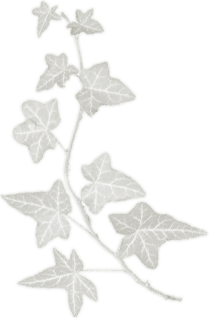 The members of the Psi Xi Omega Chapter of Alpha Kappa Alpha Sorority, Inc. are pleased to announce the availability of two $1,500 scholarships for the fall of 2020 academic year.To qualify, the applicant must: Be an African-American female graduating in 2020 from a high school in Shelby County, AL	Possess a cumulative GPA of 3.0 or better on a 4.0 scaleBe attending an accredited 4-year college or university in the fall of 2020 (proof of enrollment will be required before scholarship funds are issued)All completed applications must include:An official high school transcriptTwo letters of recommendation from:1- A teacher, counselor, administrator, or other school official1- A community member, civic, or religious leaderAn essay (typed, double-spaced, 12pt. font) on the following topic: (2 pages max)Discuss something you’ve done that has made a positive difference in your school or community. What were the motivating factors behind your actions?Please type, or print legibly, and complete the attached application. Selection is based on grade point average, academic potential, essay content, school and community involvement, and references. Applications must be received by Friday, March 13, 2020 via USPS Standard Mail.Please, no certified mail with return receipt request. Late or incomplete packets will not be considered. Please forward all completed application packets to:Scholarship CommitteePsi Xi Omega Chapter – AKAAttn: Dianna MinorP.O. Box 1602Alabaster, AL 35007About Alpha Kappa Alpha…..Alpha Kappa Alpha Sorority, Incorporated was founded on January 15, 1908 on the campus of Howard University in Washington, DC. Alpha Kappa Alpha is the first Greek-letter sorority established and incorporated by African American college women. 
Since its founding over a century ago, Alpha Kappa Alpha’s mission has been to cultivate and encourage high scholastic and ethical standards, to promote unity and friendship among college women, to study and help alleviate problems concerning girls and women in order to improve their social stature, to maintain a progressive interest in college life, and to be of “Service to All Mankind.”For more information about Alpha Kappa Alpha Sorority, Incorporated please visit www.aka1908.com.About Psi Xi Omega Chapter…Psi Xi Omega was charted on November 26, 2011 and serves the entire Shelby County area. As women of Alpha Kappa Alpha Sorority, Incorporated, we strive to promote service to all mankind and to shine a light of hope on humanity. Moreover, we strive to let our beacons of light shine brighter and brighter each year with love, compassion, and respect for others.  For more information about the Psi Xi Omega Chapter please visit www.pxoaka.org.Scholarship ApplicationPersonal & Educational DataLast Name				First Name, MI			Email_______________________		_______________________		___________________________Permanent Address:								Parent’s Primary Phone #:_____________________________________				_______________________________________________________________				DOB:_____________________________________				___________________________Name(s) of Parent/Guardian:_____________________________________________# of Siblings Who Reside in Household			Are You a First-Generation College Student?________							___Yes		___NoCurrent High School Name/Address:			School Counselor’s Name/Ph #:_____________________________________		____________________________________________________________________________				_____________________________________Date/Time of Awards Program				Date//Location of Graduation	____________________________________		_________________________________________				Cumulative GPA: _____  Rank: _____			ACT: ______   SAT: ______College or University You Plan to Attend:			Have You Been Accepted? Yes___  No___(include city & state)_____________________________________		_____________________________________Extracurricular Involvement*			Activity				   		Dates of Involvement			    Leadership Position Held___________________________		________________________	    ______________________________________________		________________________	    ___________________	    ___________________________		________________________	    ___________________	___________________________		________________________	    ______________________________________________		________________________	    ___________________	    ___________________________		________________________	    ___________________Community Service Activities*Event or Service Location	                         Responsibilities			  	     	      Hours Completed___________________________	         ______________________________________	        _______________________________	         ______________________________________	        ____ ___________________________	         ______________________________________	        ____	___________________________	         ______________________________________	        ____  ___________________________	         ______________________________________	        ____	    ___________________________	         ______________________________________	        ____Work Experience*Place of Employment			           Position / Job Duties			              Dates of Employment______________________________	           _________________________________		__________________________________________________	           _________________________________		__________________________________________________	           _________________________________		____________________Honors & Awards (grades 9-12)*Description					Year		    Description				       Year____________________________________      __________	                  _________________________________	   ______________________________________________      __________                     _________________________________      ______________________________________________      __________	                  _________________________________	   ______________________________________________      __________                     _________________________________      ______________________________________________      __________	                  _________________________________	   ______________________________________________      __________                     _________________________________      ______________________________________________      __________	                  _________________________________	   ______________________________________________      __________                     _________________________________      __________*attach a separate sheet if necessaryCERTIFICATION STATEMENTI hereby agree to hold harmless, and release from liability, the Psi Xi Omega Chapter of Alpha Kappa Alpha Sorority, Inc., or any representative thereof, for any action or claim. I hereby agree to comply with all requirements of the application process as set forth by the Psi Xi Omega Chapter. All of the information on this application is true to the best of my knowledge. If asked to do so, I agree to provide proof of the required information that I have provided on this application. I realize that if I do not supply proof when asked, I may be disqualified as an applicant for this scholarship.__________________________________________		__________________	    Signature of Applicant						     Date	     ____________________________________________		      ___________________	    Signature of Parent/Guardian					      Date